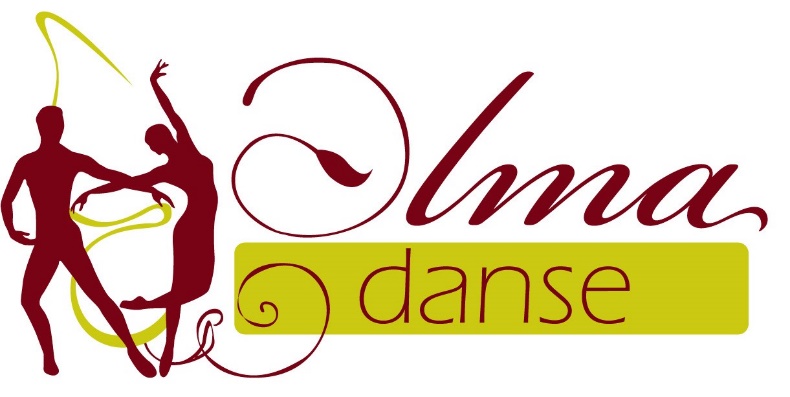 Inscription au stage Alma Danse du 13 Octobre 2018.Nom : _ _ _ _ _ _ _ _ _ _ _ _ _ _ _ _ 	Prénom : _ _ _ _ _ _ _ _ _ _ _ _ _ _ _ _ _ _ _ _ _ _Email : _ _ _ _ _ _ _ _ _ _ _ _ _ _ _ _ _ _ _ _ _ _ _ _ _ _ _ _ _ _ _ _ _ _ _ _ _ _ _ _ _ _ _ _ Téléphone : _ _ _ _ _ _ _ _ _ _ _ _ _ _ _ _ _ _ _ _ _ _ _ _ _ _ _ _ _ _ _ _ _ _ _ _ _ _ _ _ _Adhérent Alma Danse 		non-adhérent 	Contenu : stage le samedi 13 Octobre de 15h à 18h en vue de rattraper les premiers cours effectués depuis la rentrée de Septembre en Salsa ou bachata ou kizomba.15h : Salsa		16h : bachata		17h : KizombaTarifs : 12€ un stage, 20€ deux stages, 25€ les trois stages.Gratuit si inscription avec prise de l’abonnement annuelle.Je paie un montant de _ _ _ _ _ _ _ _ _ _ euros en : chèque 		espèces 	à l’ordre de « Alma Danse ».Adresse Alma Danse : 51 B rue des Ponts-de-Cé, 49000 ANGERS.